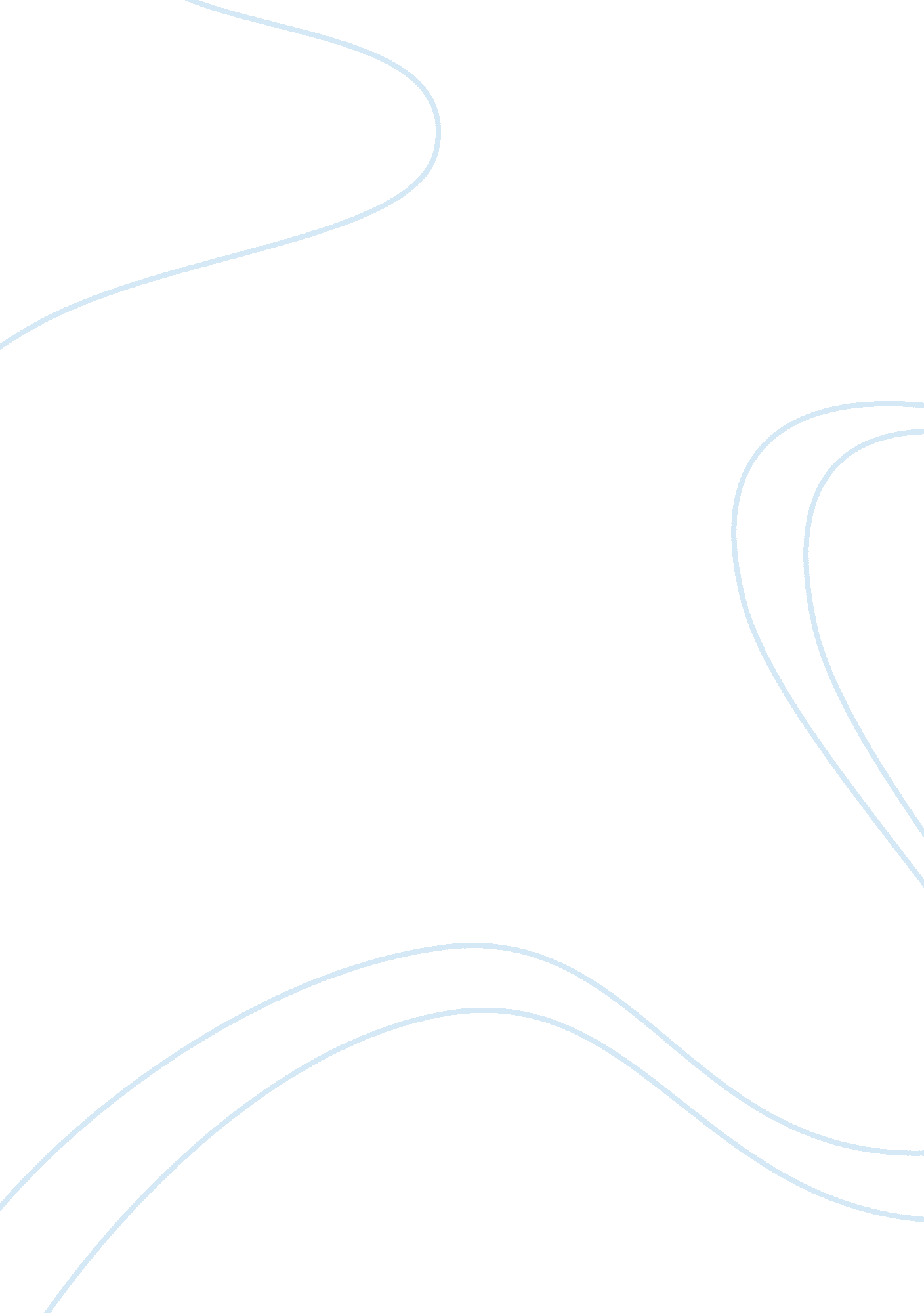 Hepatitis ceaseless hepatitis c is a long haul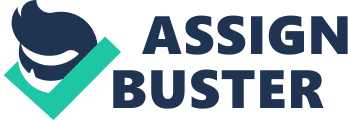 Hepatitis CThis is a health problem that is produced by an infection that contaminates your liver. Your liver is an imperative organ in your body and has many capacities. The liver expels destructive chemicals from your body, helps assimilation, and procedures vitamins and supplements from sustenance. The liver likewise makes chemicals that assistance your blood coagulation when you have a cut. You cannot live without a liver. For a few people with hepatitis C, the disease keeps going just a brief time frame, and their body can clear the infection. Be that as it may, the vast majority contaminated with hepatitis C create constant hepatitis C. Ceaseless hepatitis C is a long haul ailment that happens when the hepatitis C infection remains in your body. The vast majority who have endless hepatitis C don’t have side effects for a long time until the point when the contamination has begun to harm their liver. DiagnosisScreening for hepatitis C, Wellbeing authorities suggest that anybody at high danger of introduction to HCV get a blood test to screen for hepatitis C disease. Individuals who might need to converse with their specialists about screening for hepatitis C include: -Anyone who has ever infused or breathed in illegal medications -Anyone who has strange liver capacity test comes about with no distinguished reason-Babies destined to moms with hepatitis C -Health care and crisis laborers who have been presented to blood or coincidental needle sticks.-People who have ever experienced long haul hemodialysis medicines -Sexual accomplices of anybody determined to have hepatitis C contamination -People with HIV disease  Other blood tests On the off chance that an underlying blood test demonstrates that you have hepatitis C, extra blood tests will: Measure the amount of the hepatitis C infection in your blood (viral load) Identify the genotype of the infection. Tests for liver harm Specialists normally utilize at least one of the accompanying tests to survey liver harm in interminable hepatitis C. -Magnetic reverberation elastography MRE, consolidates attractive reverberation imaging innovation with designs shaped by sound waves skipping off the liver to make a visual guide indicating angles of solidness all through the liver. Hardened liver tissue demonstrates the nearness of fibrosis, or scarring of the liver, because of perpetual hepatitis C. -Transient elastography. Another noninvasive test, transient elastography is a kind of ultrasound that transmits vibrations into the liver and measures the speed of their dispersal through liver tissue to assess its firmness. -Liver biopsy. Commonly done utilizing ultrasound direction, this test includes embedding a thin needle through the stomach divider to evacuate a little example of liver tissue for research facility testing. Side effects the hatching time frame for hepatitis C is 2 weeks to a half year. Following starting contamination, around 80% of individuals don’t display any side effects. The individuals who are intensely symptomatic may display fever, weakness, diminished hunger, queasiness, heaving, stomach torment, dim pee, dim shaded dung, joint agony and jaundice (yellowing of skin and the whites of the eyes). Treatment Antiviral drugs: Hepatitis C contamination is treated with antiviral pharmaceuticals planned to clear the infection from your body. The objective of treatment is to have no hepatitis C infection distinguished in your body no less than 12 weeks after you finish treatment. Specialists have as of late made noteworthy advances in treatment for hepatitis C utilizing new, “ coordinate acting” against viral medicines, once in a while in mix with existing ones. Liver transplantation: On the off chance that you have created genuine inconveniences from incessant hepatitis C disease, liver transplantation might be an alternative. Amid liver transplantation, the specialist expels your harmed liver and replaces it with a solid liver. Most transplanted livers originate from expired givers, however a modest number originate from living givers who give a segment of their livers. Inoculations: In spite of the fact that there is no antibody for hepatitis C, your specialist will probably suggest that you get immunizations against the hepatitis A and B infections. These are separate infections that additionally can cause liver harm and entangle the course of endless hepatitis C. 